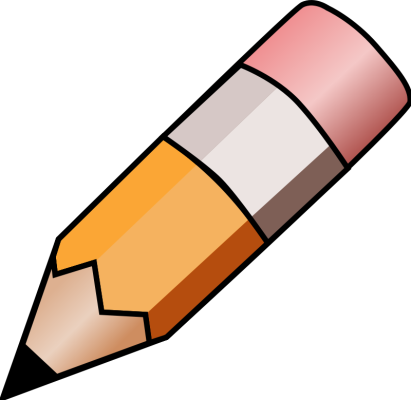 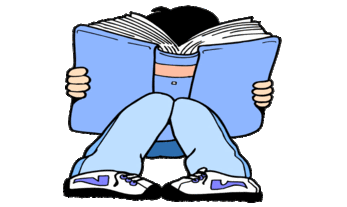 YEAR 5 HOME LEARNING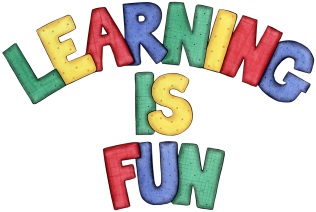 YEAR 5 HOME LEARNINGDate Set09/04/21Date Due14/04/21MathleticsPlease check mathletics.Lots of children are still not doing their mathletics homework. Can you please ensure that your child is doing it. Spellings Please ensure that your child is practising their spellings, they will have a year 6 spelling challenge for their SATS. During this exam, any spellings from year three onwards could come up. ReadingRecommended daily reading time:KS2 20 minutes.Home Learning ProjectThis week, for your home learning, I would like you to create a comic strip to retell the Easter story. This home learning is due Wednesday 14th April 2021..GreekPlease go to Greek Class Blog for Greek Home LearningGreek Class - St Cyprian's Greek Orthodox Primary Academy